Gánt Község Önkormányzatának                                                                    Szám: G/60-24/2019.             Képviselő-testülete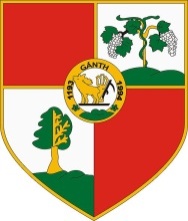 JegyzőkönyvGánt Község Önkormányzata Képviselő-testületének 2019. december 4-én megtartott nyílt üléséről Önkormányzati határozatok:218/2019. (XII.04.)		a jegyzőkönyvvezető személyéről és a tervezett napirendi pontokról219/2019. (XII.04.)	a vagyonnyilatkozat tételi kötelezettség teljesítéséről220/2019. (XII.04.) 	a polgármester két ülés között végzett munkájáról szóló beszámolóról221/2019. (XII.04.) 	Gánti Német Nemzetiségi Óvoda téli zárva tartásáról222/2019. (XII.04.) 	a Gánti Német Nemzetiségi Óvoda intézményvezetői pályázati kiírásáról223/2019. (XII.04.) 	személyes érintettségről224/2019. (XII.04.) 	a polgármester 2019. évi cafetéria juttatásáról225/2019. (XII.04.) 	a Közép-Duna Vidéke Hulladékgazdálkodási Önkormányzati Társulásba való delegálásról226/2019. (XII.04.) 	a gánti vízi közművek vagyonértékeléséről227/2019. (XII.04.) 	a Gánt 200 hrsz-ú ingatlan hasznosításáról228/2019. (XII.04.) 	a képviselő-testület 2020. évi munkatervéről229/2019. (XII.04.) 	az önkormányzat 2020. évi belső ellenőrzési tervéről230/2019. (XII.04.) 	a Gánt Község Önkormányzata társulásokban végzett feladatairól szóló beszámoló elfogadásáról231/2019. (XII.04.) 	a Csákvári Közös Önkormányzati Hivatalban foglalkoztatott köztisztviselők illetménykiegészítéséről és vezetői illetménypótlék megállapításáról szóló 32/2016. (XII. 20.) önkormányzati rendelet módosításáról szóló önkormányzati rendelet megalkotásához való hozzájárulásról232/2019. (XII. 04.) 	a Csákvári Közös Önkormányzati Hivatal Szervezeti és Működési Szabályzatáról233/2019. (XII.04.) 	téli síkosság mentesítésről234/2019. (XII. 04.)	bankváltásrólJegyzőkönyvKészült: Gánt Község Önkormányzata Képviselő-testületének 2019. december 4-én 1730 órakor megtartott rendkívüli nyilvános üléséről.A testületi ülés helye:  Gánt Község Önkormányzata			Gánt, Hegyalja u. 25.Jelen vannak:		Spergelné Rádl Ibolya		polgármester			Krausz János			alpolgármester			Boros Norbert			képviselő			Ferschné Mester Éva		képviselőMuszkáné Gömöry Zsuzsanna	képviselő			szavazati joggal meghívottak,Kiss Jolán	 		címzetes főjegyzőZsichla Gergely			aljegyző			tanácskozási joggal meghívottJegyzőkönyvvezető:	Huber Laura			önkormányzati előadóSpergelné Rádl Ibolya polgármester: Köszönti a Képviselő-testület tagjait. Megállapította, hogy az ülés határozatképes, mert az 5 fős képviselő-testületből 5 fő jelen van. Javasolta a kiküldött meghívóba napirendi pontnak felvenni a „Hó eltakarítási és síkosság-mentesítési feladatra szerződés kötése” , valamint a „Bankváltásról” című előterjesztéseket. Megkérdezte, hogy van e további kérdés, javaslat.A jegyzőkönyv vezetőjének Huber Laurát javasolta. Hozzászólás, javaslat nem lévén szavazásra tette fel a napirendet.A képviselő-testület egyhangúlag, 5 (öt) „igen” szavazattal „nem” szavazat és tartózkodás nélkül a következő határozatot hozza:Gánt Község Önkormányzata Képviselő-testületének218/2019. (XII. 04.) önkormányzati határozataa jegyzőkönyvvezető személyéről és a tervezett napirendi pontokrólGánt Község Önkormányzatának Képviselő-testülete jegyzőkönyvvezetőnek Huber Laurát és az ülés napirendjét a következők szerint elfogadja:Vagyonnyilatkozat-tételi kötelezettség teljesítésérőlJelentés a lejárt határidejű határozatok végrehajtásáról, valamint a két ülés között végzett munkárólGánti Német Nemzetiségi Óvoda nyitva tartásárólGánti Német Nemzetiségi Óvoda vezetésére pályázat kiírásárólPolgármester 2019. évi cafetériájáról és szabadságolása rendjérőlKözép-Duna Vidéke Hulladékgazdálkodási Önkormányzati Társulásba való delegálásrólVíziközművek vagyonértékelésérőlIngatlan bérbe vételi ajánlatrólA Képviselő-testület 2020. évi munkatervérőlA 2020. évi belső ellenőrzési ütemtervrőlBeszámoló a társulás keretében ellátott feladatokrólA köztisztviselők 2020. évi illetménykiegészítésérőlA Csákvári Közös Önkormányzati Hivatal Szervezeti és Működési SzabályzatárólHó eltakarítási és síkosság-mentesítési feladatra szerződés kötéseBankváltásrólHatáridő: 	azonnalFelelős:	polgármesterVagyonnyilatkozat-tételi kötelezettségrőlMuszkáné Gömöry Zsuzsanna bizottság elnöke: Tájékoztatta a Képviselő-testület tagjait arról, hogy a vagyonnyilatkozat-tételre kötelezett képviselők határidőben leadták saját maguk és hozzátartozóik vagyonnyilatkozatát, illetve az új képviselő bejelentkezett a köztartozásmentes adózói adatbázisba. Erről a Bizottság döntést hozott.Spergelné Rádl Ibolya polgármester: Javaslatot tett a tájékoztatás elfogadására és a vagyonnyilatkozat-tételi kötelezettség teljesítésének tudomásul vételére. Szavazásra tette fel a határozati javaslatot.A képviselő-testület egyhangúlag, 5(öt) „igen” szavazattal „nem” szavazat és tartózkodás nélkül a következő határozatot hozza:Gánt Község Önkormányzata Képviselő-testületének219/2019. (XII. 04.) önkormányzati határozataa vagyonnyilatkozat tételi kötelezettség teljesítésérőlGánt Község Önkormányzatának Képviselő-testülete tudomásul veszi, hogy a Képviselő-testület valamennyi tagja a Magyarország helyi önkormányzatairól szóló 2011. évi CLXXXIX. törvény 39. §-ában előírt vagyonnyilatkozat-tételi, valamint a köztartozásmentes adatbázisba történő bejelentkezési kötelezettségüknek határidőre eleget tett.Felelős: polgármesterHatáridő: azonnalJelentés a lejárt határidejű határozatok végrehajtásáról, valamint a két ülés között végzett munkárólSpergelné Rádl Ibolya polgármester: Elmondta, hogy volt a KDVH alakuló ülésén, ahol új elnököt és bizottsági tagokat választottak, majd kitért a Zámolyi szennyvíz teleppel kapcsolatos tegnapi sajtó nyilvános tájékoztatóra, ahol Muszkáné Gömöry Zsuzsa képviselte őt. Végül megjegyezte, hogy a téliesítés minden önkormányzati ingatlanban megtörtént. Javasolta a tájékoztató elfogadását, majd szavazásra tette fel a határozati javaslatot.A képviselő-testület egyhangúlag, 5(öt) „igen” szavazattal „nem” szavazat és tartózkodás nélkül a következő határozatot hozza:Gánt Község Önkormányzata Képviselő-testületének220/2019. (XII. 04.) önkormányzati határozataa polgármester két ülés között végzett munkájáról szóló beszámolórólGánt Község Önkormányzatának Képviselő-testülete a polgármester két ülés közötti fontosabb eseményekről szóló beszámolóját és a lejárt határidejű határozatokról szóló jelentést megismerte, azt elfogadja.Határidő: 	azonnalFelelős:	polgármesterGánti Német Nemzetiségi Óvoda nyitva tartásárólSpergelné Rádl Ibolya polgármester: A napirendi pont elején elmondta, hogy a Gánti Német Nemzetiségi Óvoda vezetője azzal kéréssel fordult az Önkormányzathoz, hogy 2019. december 23. és 2020. január 3. közötti időszakban az Óvoda zárva tartásáról döntsön a Képviselő-testület. A nemzeti köznevelésről szóló törvény alapján a fenntartó dönt az intézmény éves nyitva tartásáról.Javasolta a kérelem elfogadását, majd szavazásra tette fel a határozati javaslatot.A képviselő-testület egyhangúlag, 5 (öt) „igen” szavazattal „nem” szavazat és tartózkodás nélkül a következő határozatot hozza:Gánt Község Önkormányzata Képviselő-testületének221/2019. (XII. 4.) önkormányzati határozataGánti Német Nemzetiségi Óvoda téli zárva tartásárólGánt Község Önkormányzatának Képviselő-testülete a Gánti Német Nemzetiségi Óvoda téli zárva tartását az alábbiak szerint határozza meg:utolsó nevelési nap: 2019. december 20. (péntek)első nevelési nap: 2020. január 6. (hétfő)Határidő: azonnalFelelős: intézményvezetőGánti Német Nemzetiségi Óvoda vezetésére pályázat kiírásárólSpergelné Rádl Ibolya polgármester: Összefoglalta, hogy a Képviselő-testület korábban már döntött a Gánti Német Nemzetiségi Óvoda vezetésére pályázat kiírásáról, azt azonban technikai és adminisztrációs okok miatt határidőben nem tudta a Hivatal közzétenni a jogszabályban meghatározott felületeken. Ennél fogva szükséges új pályázati kiírásról dönteni – azonos tartalom mellett – új határidők kitűzésével.Kérte a Képviselő-testületet a módosított határidőkkel a pályázat kiírásának elfogadására, majd szavazásra tette fel a határozati javaslatot.A képviselő-testület egyhangúlag, 5 (öt) „igen” szavazattal „nem” szavazat és tartózkodás nélkül a következő határozatot hozza:Gánt Község Önkormányzata Képviselő-testületének222/2019. (XII. 4.) önkormányzati határozataa Gánti Német Nemzetiségi Óvoda intézményvezetői pályázati kiírásárólGánt Község Önkormányzatának Képviselő-testületemegtárgyalta a Gánti Német Nemzetiségi Óvoda intézményvezetői pályázati kiírásáról szóló előterjesztést,a Gánti Német Nemzetiségi Óvoda vezetésére intézményvezetői pályázatot ír ki,felkéri a jegyzőt, hogy gondoskodjon a határozat mellékletét képező pályázati kiírás közzétételéről, valamint a pályázati eljárás további előkészítéséről.Határidő: azonnalFelelős: jegyző1. melléklet a222/2019. (XII. 4.) határozathozGánt Község Önkormányzatának Képviselő-testületea „Közalkalmazottak jogállásáról szóló” 1992. évi XXXII. törvény 20/A. § alapjánpályázatot hirdetGánti Német Nemzetiségi Óvodaintézményvezető (magasabb vezető)beosztás ellátására.A közalkalmazotti jogviszony időtartama:Határozatlan idejű közalkalmazotti jogviszonyFoglalkoztatás jellege:Teljes munkaidőA vezető megbízás időtartama:A vezetői megbízás határozott időre, 5 évre szól, 2020. február 3. - 2025. július 1-igA munkavégzés helye:Fejér megye, 8082 Gánt, Táncsics utca 4.A beosztáshoz tartozó, illetve a vezetői megbízással járó lényeges feladatok:A Gánti Német Nemzetiségi Óvoda magasabb vezetői feladatok ellátása (intézményvezető). Az intézmény (óvodai nevelés) szakszerű és törvényes működtetése. Az intézményben a szakmai, szervező, irányító és ellenőrző feladatok ellátása a jogszabályokban és az intézmény Szervezeti és Működési Szabályzatában biztosított jogkörök szerint. Az intézmény dolgozói felett a munkáltatói jogkör gyakorlása, kapcsolattartás a fenntartóval.Illetmény és juttatások:Az illetmény megállapítására és a juttatásokraa közalkalmazottak jogállásáról szóló 1992. évi XXXII. törvény,a pedagógusok előmeneteli rendszeréről és a közalkalmazottak jogállásáról szóló 1992. évi XXXIII. törvény köznevelési intézményekben történő végrehajtásáról szóló 326/2013. (VIII. 30.) Korm. rendelet, valaminta közalkalmazottak jogállásáról szóló 1992. évi XXXIII. törvény végrehajtásáról a művészeti, a közművelődési és a közgyűjteményi területen foglalkoztatott közalkalmazottak jogviszonyával összefüggő egyes kérdések rendezésére kiadott 150/1992. (XI. 20.) Korm. rendeletrendelkezései az irányadók.Pályázati feltételek:A nemzeti köznevelésről szóló 2011. évi CXC. törvény 67. § (1), (2), (9) bekezdésben foglalt nevelési-oktatási intézményvezetői megbízás feltételeinek való megfelelés,326/2013. (VIII. 30.) Korm. rendelet 21. §- 27. §-a,Óvodapedagógusi képesítés;pedagógus szakvizsga keretében szerzett intézményvezetői szakképzettségMagyar állampolgárság,Cselekvőképesség,Büntetlen előélet,Vagyonnyilatkozat tételi eljárás lefolytatása,A pályázat elbírálásánál előnyt jelent:vezetői gyakorlat - Legalább 3-5 év vezetői tapasztalatfelhasználói szintű MS Office (irodai alkalmazások),A pályázat részeként benyújtandó iratok, igazolások:Fényképes, szakmai önéletrajz,Az intézmény vezetésére vonatkozó vezetési program, fejlesztési elképzelések,3 hónapnál nem régebbi erkölcsi bizonyítvány,Iskolai végzettséget, szakképzettséget igazoló oklevelek másolata,Szakmai gyakorlatot igazoló dokumentumok,Nyilatkozat arról, hogy személyes adatainak a pályázati eljárással összefüggő kezeléséhez, továbbításához hozzájárul.Nyilatkozat arról, hogy a pályázatának elbírálását nyílt, vagy zárt ülés tartása mellett kéri.A beosztás betölthetőségének időpontja:A beosztás legkorábban 2020. február 3. napjától tölthető be.A pályázat benyújtásának határideje: 2020. január 20.A pályázati kiírással kapcsolatosan további információt Spergelné Rádl Ibolya polgármester nyújt, a +36 22 375-116 -es telefonszámon.A pályázatok benyújtásának módja:Postai úton, Gánt Község Önkormányzata Képviselő-testületének címére történő megküldésével (8082 Gánt, Hegyalja utca 25.). Kérjük a borítékra feltüntetni a pályázati adatbázisban szereplő azonosítószámot, valamint a beosztás megnevezését: „Gánti Német Nemzetiségi Óvoda - intézményvezető”A pályázat elbírálásának módja, rendje:A jogszabályban meghatározott véleményezési eljárás lefolytatását követően a benyújtott pályázatokat a Képviselő-testület bírálja el. A képviselő-testület fenntartja magának a jogot, hogy a pályázati eljárást eredménytelenné nyilvánítsa. A pályázat elbírálásának várható határideje: 2020. januári Képviselő-testületi ülésA pályázati kiírás további közzétételének helye:www.ganfalu.huwww.kozigallas.gov.huOktatási és Kulturális közlönyhelyben szokásos módonPolgármester 2019. évi cafetériájáról és szabadságolása rendjérőlKrausz János alpolgármester: Előadta, hogy a főállású polgármester évi huszonöt munkanap alapszabadságra és tizennégy munkanap pótszabadságra jogosult. Az alpolgármester előterjesztésére a Képviselő-testület minden év február 28-ig jóváhagyja a polgármester szabadságának ütemezését. A szabadságot az ütemezésben foglaltaknak megfelelően kell kiadni, valamint igénybe venni. A polgármester a szabadság igénybevételéről a Képviselő-testületet a következő ülésen tájékoztatja. A polgármester a szabadságot az ütemezéstől eltérően csak előre nem látható, rendkívüli esetben, vagy az igénybevételt megelőzően legkésőbb tizenöt nappal megtett előzetes bejelentést követően veheti igénybe. Minden év január 31-ig a jegyző által vezetett nyilvántartás alapján meg kell állapítani a polgármester előző évben igénybe vett szabadságának mértékét, és a ki nem adott szabadságot a tárgyévi szabadsághoz hozzá kell számítani. A polgármesternek a szabadságot az esedékesség évében, de legkésőbb a következő év március 31-ig kell igénybe venni vagy kiadni. A polgármestert 2019. évben időarányosan összesen 9 nap szabadság illet meg. Hozzátette, hogy a Képviselő-testületnek a polgármester cafetéria juttatásának éves keretösszegéről egyedi határozattal kell dönteni. A cafetéria juttatás éves összege nem lehet alacsonyabb az illetményalap ötszörösénél, azaz bruttó 193.250,- Ft-nál, és nem haladhatja meg a bruttó 200.000 forintot. A jogszabály szerint a cafetéria juttatás éves összege fedezetet biztosít az egyes juttatásokhoz kapcsolódó, a juttatást teljesítő munkáltatót terhelő közterhek megfizetésére is, így ténylegesen a közterhekkel csökkentett összegű juttatást veheti igénybe a polgármester. Az idei évre időarányosan a cafeteria összege bruttó 33.300 FtJavaslatot tett a polgármester cafetéria juttatásának a Hivatal köztisztviselőivel azonos összegben történő meghatározására, valamint annak a Széchenyi Pihenő Kártya jogcímen történő kifizetésére.Spergelné Rádl Ibolya polgármester: Bejelentette érintettségét és kéri a polgármesteri cafetéria juttatásról és polgármester szabadság ütemezéséről való szavazásból való kizárását.A képviselő-testület egyhangúlag, 5 (öt) „igen” szavazattal „nem” szavazat és tartózkodás nélkül a következő határozatot hozza:Gánt Község Önkormányzata Képviselő-testületének223/2019. (XII.04.) önkormányzati határozataszemélyes érintettségrőlGánt Község Önkormányzatának Képviselő-testülete Spergelné Rádl Ibolya polgármester személyes érintettségre irányuló bejelentését elfogadja, őt kizárja a polgármesteri cafetéria juttatásról és polgármester szabadság ütemezéséről való szavazásból.Határidő: azonnalFelelős: polgármesterKrausz János alpolgármester: Szavazásra tette fel a polgármester szabadságának ütemezését.A képviselő-testület egyhangúlag, 4 (négy) „igen” szavazattal „nem” szavazat és tartózkodás nélkül (1 fő nem szavazott) a következő határozatot hozza:Gánt Község Önkormányzata Képviselő-testületének223/2019. (XII.04.) határozataa polgármester 2019. évi szabadság ütemezésének jóváhagyásáról1. Gánt Község Önkormányzatának Képviselő-testülete megállapítja, hogy Spergelné Rádl Ibolya főállású polgármester a közszolgálati tisztviselőkről szóló 2011. CXCIX. törvény (a továbbiakban: Kttv.) 225/C. § (1) és (3) bekezdésében foglaltak alapján 2019. évben időarányosan 9 nap szabadságra jogosult az alábbiak szerint: Alapszabadság: 		2019.10.13. – 2019.12.31. 8,5 nap Gyermek után járó pótszabadság	2019.10.13. - 2019.12.31.  0,5 nap2. Gánt Község Önkormányzatának Képviselő-testülete az 1. pontban megállapított 9 nap szabadság ütemezését az alábbiak szerint hagyja jóvá: Határidő: azonnalFelelős: polgármesterKrausz János alpolgármester: Szavazásra tette fel a polgármester cafetéria juttatását.A képviselő-testület egyhangúlag, 4 (négy) „igen” szavazattal „nem” szavazat és tartózkodás nélkül (1 fő nem szavazott) a következő határozatot hozza:Gánt Község Önkormányzata Képviselő-testületének224/2019. (XII.04.) határozataa polgármester 2019. évi cafetéria juttatásárólGánt Község Önkormányzatának Képviselő-testülete a polgármester 2019. évi cafetéria juttatását időarányosan bruttó 33.300 forintban határozza meg, amelynek igénybe vételére Széchenyi Pihenő Kártya formájában van lehetőség.Határidő: azonnalFelelős: jegyzőKözép-Duna Vidéke Hulladékgazdálkodási Önkormányzati Társulásba való delegálásrólSpergelné Rádl Ibolya polgármester: Elmondta, hogy a Közép-Duna Vidéke Hulladékgazdálkodási Önkormányzati Társulás azzal kéréssel fordult az Önkormányzathoz, hogy a Társulási Tanácsba a Társulási Megállapodás értelmében delegáljon tagot, illetve gondoskodjon a tag távolléte, akadályoztatása esetén további tag megnevezéséről.Javasolta, hogy Gánt község polgármestere legyen a delegált tag, valamint Krausz János alpolgármester a polgármester távolléte esetén helyettesítő további tag. Szavazásra tette fel a határozati javaslatot.A képviselő-testület egyhangúlag, 5 (öt) „igen” szavazattal „nem” szavazat és tartózkodás nélkül a következő határozatot hozza: Gánt Község Önkormányzata Képviselő-testületének225/2019. (XII. 4.) önkormányzati határozataa Közép-Duna Vidéke Hulladékgazdálkodási Önkormányzati Társulásba való delegálásrólGánt Község Önkormányzatának Képviselő-testülete a Közép-Duna Vidéke Hulladékgazdálkodási Önkormányzati Társulás Társulási Tanácsába tagként delegálja Spergelné Rádl Ibolya polgármestert.A delegált tag távolléte, akadályoztatása esetén Krausz János alpolgármestert bízza meg.A Képviselő-testület felkéri a jegyzőt, hogy jelen határozatról a Társulást értesítse.Felelős: polgármester, továbbá a 3. pontban foglaltakért jegyzőHatáridő: azonnalVíziközművek vagyonértékelésérőlSpergelné Rádl Ibolya polgármester: A Fejérvíz Zrt. levélben kereste meg az Önkormányzatot, melyben felajánlják segítségüket a közművek vagyonértékelésének megszervezésében. A szennyvízrendszer esetében 1,9–2,9 millió forintra, az ivóvíz rendszer esetében 250-400 eFt-ra becsülik a vagyonértékelési költséget, mely tájékoztatásuk szerint az elkülönített vízi számláról kifizethető. Hozzátette, a közműszolgáltató felhívja az Önkormányzat figyelmét, hogy a vagyonértékelés elvégzésének kötelezettsége törvényi előírás. Elmondta, három árajánlat beszerzése és a tájékoztatás pontosítása indokolt. Javasolta a Fejérvíz Zrt.-t felkérni az árajánlatok beszerzésére. Szavazásra tette fel a javaslatot.A képviselő-testület egyhangúlag, 5 (öt) „igen” szavazattal „nem” szavazat és tartózkodás nélkül a következő határozatot hozza:Gánt Község Önkormányzat Képviselő-testületének226/2019. (XII. 4.) önkormányzati határozataa gánti vízi közművek vagyonértékelésérőlGánt Község Önkormányzatának Képviselő-testülete a FEJÉRVÍZ ZRT. által megküldött árajánlatot és a hivatal által készített tájékoztatót megismerte.A gánti vízi közművek vagyonértékelésének előkészítésével megbízza a szolgáltatót. A szolgáltató által beszerzett árajánlatok ismeretében dönt a vagyonértékelés tényleges megbízásáról.Határidő: FEJÉRVÍZ ZRT. tájékoztatása azonnalFelelős: polgármesterIngatlan bérbe vételi ajánlatrólSpergelné Rádl Ibolya polgármester: Elmondta, hogy Groszeibl Anna beadta kérelmét a orvosi rendelő alatti helység bérletére, hogy ott folytathassa masszőri tevékenységét. Javasolja, hogy jelképes összegért továbbra is maradhasson az Egészségházban.Zsichla Gergely aljegyző: A vagyonrendelet szerint a helyiséget meg kell pályáztatni.Boros Norbert képviselő: Kéri, a pályázati kiírásban szerepeljen, hogy csak egészségügyi szolgáltatásra lehet pályázni, mivel ez egy egészségház.Spergelné Rádl Ibolya polgármester: 10.000 Ft havi összeget javasol minimum összegként meghatározni. Szavazásra teszi fel a pályázati kiírást.A képviselő-testület egyhangúlag, 5 (öt) „igen” szavazattal „nem” szavazat és tartózkodás nélkül a következő határozatot hozza:Gánt Község Önkormányzat Képviselő-testületének227/2019. (XII. 4.) önkormányzati határozataa Gánt 200 hrsz-ú ingatlan hasznosításárólGánt Község Önkormányzatának Képviselő-testülete megismerte a Gánt 200 hrsz alatt található önkormányzati tulajdonban álló Egészségház helyiségének bérletére vonatkozó lakossági kérelemet és úgy határozott, hogy azt az önkormányzat vagyonrendelete alapján pályáztatás útján hasznosítja. A  Képviselő-testület a Gánt 200 hrsz-ú ingatlan hasznosítási módját egészségügyi tevékenység végzésére korlátozza. A Képviselő-testület felkéri a polgármestert, hogy a Gánt 200 hrsz-ú ingatlan hasznosítására pályázatot írjon ki.Határidő: azonnalFelelős: polgármesterA Képviselő-testület 2020. évi munkatervérőlSpergelné Rádl Ibolya polgármester: A napirendi pont kapcsán előadta, hogy Magyarország helyi önkormányzatairól szóló törvényben foglaltak szerint a Képviselő-testület szükség szerint, a Szervezeti és Működési Szabályzatban meghatározott számú, de évente legalább hat ülést tart. A törvény és az SzMSz idézett rendelkezése alapján elkészült a Képviselő-testület 2020. évi munkatervére vonatkozó javaslat. A tervezetbe az eddigi évek tapasztalatai alapján beépítésre került ülésszünet is.Boros Norbert képviselő: Szeretné, ha csak egy hónap lenne az ülésszünet.Spergelné Rádl Ibolya polgármester: Javasolja az augusztus hónapot ülésszünet hónapjának megjelölni. A módosítással szavazásra tette fel a munkaterv elfogadását. A képviselő-testület egyhangúlag, 5 (öt) „igen” szavazattal „nem” szavazat és tartózkodás nélkül a következő határozatot hozza:Gánt Község Önkormányzata Képviselő-testületének 228/2019. (XII. 4.) önkormányzati határozataa képviselő-testület 2020. évi munkatervérőlGánt Község Önkormányzatának Képviselő-testülete az 1. melléklet szerinti tartalommal elfogadja a képviselő-testület 2020. évi munkatervét.Gánt Község Önkormányzatának Képviselő-testülete felkéri a polgármestert és a bizottsági elnököket a szükséges teendők elvégzésére.1. melléklet a228/2019. (XII. 04.) önkormányzati határozathoz„Gánt Község Önkormányzata Képviselő-testületének 2020. évi munkaterveGánt Község Önkormányzatának Képviselő-testülete elfogadja a Képviselő-testület 2020. évi munkatervét az alábbiak szerint.2020. január 27.Jelentés a lejárt határidejű határozatok végrehajtásáról, valamint tájékoztató a két ülés között végzett munkárólElőterjesztő: polgármesterAz önkormányzat és intézménye 2020. évi költségvetéséről szóló rendelet tervezet benyújtásaElőterjesztő: polgármesterA polgármester előző évi igénybe vett szabadságának megállapítása és szabadságolási ütemének jóváhagyásaElőterjesztő: alpolgármesterPolgármester 2020. évi cafeteria-juttatásáról  Előterjesztő: alpolgármesterA Gánti Német Nemzetiségi Óvoda nyári zárva tartásárólElőterjesztő: intézményvezetőAktuális ügyek2020. február 24.KözmeghallgatásBeszámoló a képviselő-testület 2019. évi munkájárólElőterjesztő: polgármesterLakossági észrevételek, hozzászólásokAz Önkormányzat 2020. évi közbeszerzési tervérőlElőterjesztő: polgármesterAz önkormányzat és intézményei 2020. évi költségvetéséről szóló rendelet megalkotásaElőterjesztő: polgármesterGántért Nonprofit Kft. 2020. évi üzleti tervérőlElőterjesztő: polgármesterVagyonnyilatkozat-tételi kötelezettség teljesítésérőlElőterjesztő: polgármesterBeszámoló a nem közművel összegyűjtött háztartási szennyvíz szolgáltatásrólElőterjesztő: polgármesterAktuális ügyek2020. március 30.Jelentés a lejárt határidejű határozatok végrehajtásáról, valamint tájékoztató a két ülés között végzett munkárólElőterjesztő: polgármesterBeszámoló a Közös Önkormányzati Hivatal 2019. évi munkájáról, ezen belül 2019. évi adóhatósági munkárólElőterjesztő: jegyzőÓvodai beíratás idejének meghatározásaElőterjesztő: polgármester Az önkormányzat által 2019. évben támogatott szervezetek beszámolójaElőterjesztő: polgármester Pályázat kiírása az államháztartás alrendszerén kívüli szervezetek működésének támogatásáraElőterjesztő: polgármesterAktuális ügyek2020. április 27.Jelentés a lejárt határidejű határozatok végrehajtásáról, valamint tájékoztató a két ülés között végzett munkárólElőterjesztő: polgármesterAz államháztartás alrendszerén kívüli szervezetek működésének támogatására érkezett pályázatok elbírálásárólElőterjesztő: polgármesterAktuális ügyek2020. május 25.Jelentés a lejárt határidejű határozatok végrehajtásáról, valamint tájékoztató a két ülés között végzett munkárólElőterjesztő: polgármesterAz önkormányzat és intézménye 2019. évi költségvetéséről szóló zárszámadási rendeletrőlElőterjesztő: polgármester2019. évi belső ellenőri összefoglaló jelentésrőlElőterjesztő: polgármesterBeszámoló a 2019. évi gyermekjóléti és gyermekvédelmi feladatok ellátásárólElőterjesztő: jegyzőTájékoztató a település köztisztasági helyzetérőlElőterjesztő: polgármesterA közbiztonság helyzete a településenElőterjesztő: polgármesterBeszámoló a Székesfehérvári Hivatásos Tűzoltó Parancsnokság 2019-ben végzett tűzvédelmi tevékenységérőlElőterjesztő: TűzoltóparancsnokBeszámoló a település közrendjének, közbiztonságának helyzetéről     Előterjesztő: Bicske Város RendőrkapitányaA gyermekek nyári étkeztetésérőlElőterjesztő: jegyzőGántért Nonprofit Kft. 2019. évről szóló beszámolójaElőterjesztő: polgármesterAktuális ügyek2020. június 29.Jelentés a lejárt határidejű határozatok végrehajtásáról, valamint tájékoztató a két ülés között végzett munkárólElőterjesztő: polgármesterAz önkormányzat és intézménye 2020. évi költségvetéséről szóló önkormányzati rendelet módosításárólElőterjesztő: polgármesterÖnkormányzati kitüntető címek adományozásárólElőterjesztő: polgármesterFiatalok lakhatási feltételeinek támogatásárólElőterjesztő: polgármesterAktuális ügyek2020. július 27.	Jelentés a lejárt határidejű határozatok végrehajtásáról, valamint tájékoztató a két ülés között végzett munkárólElőterjesztő: polgármester	Aktuális ügyek2020. augusztus ÜLÉSSZÜNET2020. szeptember 28.Jelentés a lejárt határidejű határozatok végrehajtásáról, valamint tájékoztató a két ülés között végzett munkárólElőterjesztő: polgármesterAz önkormányzat és intézménye 2020. évi költségvetéséről szóló önkormányzati rendelet módosításárólElőterjesztő: polgármesterA gyermekek szünidei étkeztetésérőlElőterjesztő: polgármesterDöntés Bursa Hungarica pályázaton való részvételről     Előterjesztő: polgármesterAktuális ügyek2020. október 26.Jelentés a lejárt határidejű határozatok végrehajtásáról, valamint tájékoztató a két ülés között végzett munkárólElőterjesztő: polgármesterA Gánti Német Nemzetiségi Óvoda 2020/2021. nevelési évre szóló munkatervének véleményezéseElőterjesztő: polgármesterGánti Német Nemzetiségi Óvoda 2019/2020. nevelési évről szóló intézményi beszámolójárólElőterjesztő: polgármesterA Depónia Nonprofit Kft. beszámolója a települési hulladékelszállítással kapcsolatbanElőterjesztő: polgármesterHelyi adókról szóló rendelet felülvizsgálatárólElőterjesztő: polgármesterA köztisztviselők 2021. évi illetménykiegészítésérőlElőterjesztő: jegyzőAktuális ügyek2020. november 30.Jelentés a lejárt határidejű határozatok végrehajtásáról, valamint tájékoztató a két ülés között végzett munkárólElőterjesztő: polgármesterA szociális célú tüzelőanyag vásárláshoz kapcsolódó támogatásról szóló önkormányzati rendelet elfogadásaElőterjesztő: polgármesterA Képviselő-testület 2021. évi munkatervérőlElőterjesztő: polgármester2021. évi belső ellenőrzési ütemtervrőlElőterjesztő: jegyzőBeszámoló a társulás keretében ellátott feladatokrólElőterjesztő: polgármesterEgyéb bejelentések2020. december 7.Jelentés a lejárt határidejű határozatok végrehajtásáról, valamint tájékoztató a két ülés között végzett munkárólElőterjesztő: polgármesterAz önkormányzat és intézménye 2020. évi költségvetéséről szóló önkormányzati rendelet módosításárólEgyéb bejelentésekFelelős: polgármesterHatáridő: 2020. január 1-től folyamatosA 2020. évi belső ellenőrzési ütemtervrőlSpergelné Rádl Ibolya polgármester: A Magyarország helyi önkormányzatairól szóló törvény szerint a jegyző köteles belső kontrollrendszert működtetni, amely biztosítja a helyi önkormányzat rendelkezésére álló források szabályszerű, gazdaságos, hatékony és eredményes felhasználását. A jegyző köteles gondoskodni a belső kontrollrendszeren belül, a belső ellenőrzés működtetéséről az államháztartásért felelős miniszter által közzétett módszertani útmutatók és a nemzetközi belső ellenőrzési standardok figyelembevételével. A helyi önkormányzat belső ellenőrzése keretében gondoskodni kell a felügyelt költségvetési szervek ellenőrzéséről is. Emlékeztetett, hogy az Önkormányzat belső ellenőrzési feladatait a Csákvári Önkormányzati Társulás útján, megfelelő iskolai végzettséggel és szakmai gyakorlattal rendelkező külső szolgáltató, az NGM szakmai nyilvántartásában szereplő belső ellenőr látja el. Boros Norbert képviselő: Szeretné, ha félévkor is lenne vizsgálva a bank és pénztár az Önkormányzatnál és az Óvodánál.Spergelné Rádl Ibolya polgármester: További hozzászólás nem lévén szavazásra teszi fel a belső ellenőrzési ütemtervet.A képviselő-testület egyhangúlag, 5 (öt) „igen” szavazattal „nem” szavazat és tartózkodás nélkül a következő határozatot hozza:Gánt Község Önkormányzata Képviselő-testületének 229/2019. (XII. 4.) önkormányzati határozataaz önkormányzat 2020. évi belső ellenőrzési tervérőlGánt Község Önkormányzatának Képviselő-testülete megismerte a 2020. évi belső ellenőrzési tervet és azt a határozat 1. melléklete szerinti tartalommal jóváhagyja.1. melléklet a229/2019. (XII. 4.) önkormányzati határozathozGánt Község Önkormányzata Éves ellenőrzési terv2020.Ezen terv a korábbi években elvégzett ellenőrzések tapasztalatainak és eredményeinek figyelembe vételével készült.Erőforrás szükséglet = ellenőri napok száma: választott témakőrök alapján 4 ellenőrzési napHatáridő: azonnal, beszámoló folyamatosFelelős: jegyzőBeszámoló a társulás keretében ellátott feladatokrólSpergelné Rádl Ibolya polgármester: Az Önkormányzat a Közép-Duna Vidéke Hulladékgazdálkodási Önkormányzati Társulás és a Csákvári Önkormányzati Társulás tagja, ennél fogva a polgármesternek évente beszámolót kell készítenie a társulásokban végzett feladatokról. Kérdezi, hogy a kiküldött beszámolóhoz ven e valakinek kérdése, hozzászólása. Hozzászólás nem lévén szavazásra teszi fel a beszámoló elfogadását.A képviselő-testület egyhangúlag, 5 (öt) „igen” szavazattal „nem” szavazat és tartózkodás nélkül a következő határozatot hozza:Gánt Község Önkormányzata Képviselő-testületének230/2019. (XII. 4.) önkormányzati határozataa Gánt Község Önkormányzata társulásokban végzett feladatairól szóló beszámoló elfogadásárólGánt Község Önkormányzatának Képviselő-testülete elfogadja a Csákvári Önkormányzati Társulásban és a Közép-Duna Vidéke Hulladékgazdálkodási Önkormányzati Társulásban végzett feladatairól szóló, a határozat melléklete szerinti 2019. évi beszámolót.Felelős: polgármesterHatáridő: azonnal1. melléklet a230/2019. (XII. 4.) önkormányzati határozathoz(A beszámoló a jegyzőkönyv mellékletét képezi)A köztisztviselők 2020. évi illetménykiegészítésérőlSpergelné Rádl Ibolya polgármester: Az illetménykiegészítést évente kell meghatározni rendeleti formában, amely nem lehet magasabb a jogszabály által előírt mértéknél.Tekintettel arra, hogy a Közös Hivatal fenntartásáról szóló megállapodás szerint a Csákvári Önkormányzat került a fenntartó önkormányzatok közül irányító szervnek kijelölésre, így a Csákvári Képviselő-testület a tagönkormányzatok hozzájárulásával alkotja meg a rendeletet, Gánt Község Önkormányzata így határozatot hoz az illetménykiegészítésről.Kéri a Képviselőket, szavazzanak a hozzájárulásról. Hozzászólás és javaslat nem lévén szavazásra tette fel a határozati javaslatot.A képviselő-testület egyhangúlag, 5 (öt) „igen” szavazattal, „nem” szavazat és tartózkodás nélkül a következő határozatot hozza:Gánt Község Önkormányzata Képviselő-testületének231/2019. (XII. 04.) önkormányzati határozataa Csákvári Közös Önkormányzati Hivatalban foglalkoztatott köztisztviselők illetménykiegészítéséről és vezetői illetménypótlék megállapításáról szóló 32/2016. (XII. 20.) önkormányzati rendelet módosításáról szóló önkormányzati rendelet megalkotásához való hozzájárulásrólGánt Község Önkormányzatának Képviselő-testülete hozzájárulását adja Csákvár Város Önkormányzata Képviselő-testületének a Csákvári Közös Önkormányzati Hivatalban foglalkoztatott köztisztviselők illetménykiegészítéséről és vezetői illetménypótlék megállapításáról szóló 32/2016. (XII. 20.) önkormányzati rendelet módosításáról szóló rendelet megalkotásához az 1. melléklet szerinti tartalommal.Határidő: azonnalFelelős: polgármester 1. melléklet a231/2019. (XII. 4.) önkormányzati határozathoz(A rendelet tervezet a jegyzőkönyv mellékleltét képezi.)A Csákvári Közös Önkormányzati Hivatal Szervezeti és Működési SzabályzatárólSpergelné Rádl Ibolya polgármester: Elmondta, hogy a Közös Önkormányzati Hivatal fenntartásáról szóló Megállapodással módosítani kell a Csákvári Közös Önkormányzati Hivatal Szervezeti és Működési Szabályzatát, amelyen átvezetésre kerülnek a szükséges változtatások, úgy mint a Gánti Kirendeltség megszűntetése, amelyet heti egyszeri ügyfélfogadás vesz át. Hozzátette, hogy a Szervezeti és Működési Szabályzatot valamennyi Önkormányzatnak jóvá kell hagynia, annak elfogadása esetén 2020. január 1-jével lépne hatályba. Hozzászólás és javaslat nem lévén szavazásra tette fel a Csákvári Közös Önkormányzati Hivatal Szervezeti és Működési Szabályzata elfogadását.A képviselő-testület egyhangúlag, 5 (öt) „igen” szavazattal, „nem” szavazat és tartózkodás nélkül a következő határozatot hozza:Gánt Község Önkormányzata Képviselő-testületének232/2019. (XII. 04.) önkormányzati határozataa Csákvári Közös Önkormányzati Hivatal Szervezeti és Működési SzabályzatárólGánt Község Önkormányzatának Képviselő-testülete a Csákvári Közös Önkormányzati Hivatal létrehozásáról és fenntartásáról szóló hatályos Megállapodás és a Hivatalra vonatkozó Alapító Okiratban foglaltak alapján, továbbá az államháztartásról szóló törvény végrehajtásáról szóló 368/2011. (XII. 31.) Korm. rendelet, valamint a költségvetési szervek belső kontrollrendszeréről és belső ellenőrzéséről szóló 370/2011. (XII. 31.) Korm. rendelet előírásait figyelembe véve a Csákvári Közös Önkormányzati Hivatal Szervezeti és Működési Szabályzatát 2020. január 1. napjától a következők szerint fogadja el:Csákvári Közös Önkormányzati HivatalAzonosító adatai:Törzskönyvi azonosító száma: 361514Alapító okiratának kelte: 2012. december 6.                                száma: 07/361514/6/2010. Alapítás időpontja: 1990. szeptember 30.Az ellátandó és a szakfeladat rend szerint besorolt alaptevékenységeket a mindenkori hatályos alapító okirat tartalmazza. Megnevezése: 	Csákvári Közös Önkormányzati Hivatal (továbbiakban: Hivatal)     	Székhely: 8083 Csákvár Szabadság tér 9. Működési területe:Csákvár Város, Gánt Község és Vértesboglár Község közigazgatási területe.A Hivatalban dolgozók munkaideje: heti 40 óraKöztisztviselők munkarendje:	Hétfő		7,30 – 16,00 óráigKedd  		7,30 – 16,00 óráigSzerda 	    	7,30 – 16,00 óráig		8,00 – 17,30 óráig Csütörtök	7,30 – 16,00 óráigPéntek		7,30 – 13,00 óráig		7,30 – 12,00 óráig A munkaidőn belül napi 30 perc munkaközi szünetet kell tartani.Közszolgálati törvény hatálya alá nem tartozó munkavállalók munkaideje: heti 40 óramunkarendje: munkaköri leírás szerint4. Ügyfélfogadási rendje:  Vértesbogláron: 	Kedd: 13,30 - 17,30 óráigGánton:	Szerda: 13.00 – 17,30 óráigCsákváron:	Hétfő	8,00-12,00 óráig	Szerda 8,00-17,30 óráig	Csütörtök 8,00-12,00 óráig	Kedden és pénteken ügyfélfogadás nincs. 5. Gazdálkodási besorolása: önállóan működő és gazdálkodó költségvetési szervA HivatalCsákvár Város Önkormányzata, Vértesboglár Község Önkormányzata, Vértesboglári Német Nemzetiségi Önkormányzat, Gánt Község Önkormányzata és a Gánt Község Német Nemzetiségi Önkormányzat (a továbbiakban együtt: Önkormányzat) képviselő-testületei, bizottságaik és tisztségviselőik, valamint a Csákvári Önkormányzati Társulás Társulási Tanácsa, bizottsága feladat- és hatáskörébe tartozó, az önkormányzatok és intézményeik működésével és az államigazgatási ügyek döntésre való előkészítésével, és végrehajtásával kapcsolatos feladatokat lát el.A Hivatal szervezeti tagozódása, feladataikA Hivatal belső szervezeti felépítéseJegyzőA jegyző felett a munkáltatói jogokat a három település polgármestere együttesen gyakorolja.A Hivatalt a jegyző vezeti és képviseli. Tevékenysége során felelős a közérdeknek és a jogszabályoknak megfelelő, szakszerű, pártatlan és igazságos, a színvonalat ügyintézés szabályainak megfelelő közszolgálatért. Akadályoztatása esetén általános helyettese az aljegyző, mindkettő akadályoztatása esetén, egyedi megbízás alapján az igazgatási irodavezető. A jegyző ellátja a jogszabályokban hatáskörébe utalt önkormányzati és államigazgatási feladatokat,biztosítja az önkormányzati képviselő-testületek, a Társulási Tanács és a Hivatal törvényes működését, összehangolja a döntések előkészítését és végrehajtását, a megfelelő működést biztosító  feladatellátást, szabályozza a kiadmányozás rendjét.Csákvár polgármestere és a jegyző minden hét hétfői napján vezetői értekezletet tart az irodavezetők és az intézményvezetők bevonásával. A jegyző havonta, illetve az irodavezetők részére szükség szerint értekezletet tart. Az irodavezetők szükség szerint értekezletet tartanak a vezetésük alatt álló iroda dolgozói részére. Munkáltató jogkör gyakorlása körében a köztisztviselők kinevezéséhez, felmentéséhez, jutalmazásához előzetesen bekéri a polgármesterek egyetértését.AljegyzőAz aljegyző felett a munkáltató jogokat a jegyző gyakorolja. Az aljegyző koordinálja a testületi ülések illetve a Társulási Tanács feladatellátását, a testületek és a Társulási Tanács döntéseinek végrehajtását. Végzi a szabályzatok, feladat-ellátási és egyéb szerződések, megállapodások készítését nyilvántartásainak naprakész vezetését, felelős a kommunikációs feladatok ellátásáért. (sajtó, tv műsor, honlap). Figyelemmel kíséri a megállapodások, szerződések teljesítéséből eredő kötelezettségeket. Vezeti az Önkormányzati és Társulási Irodát. Akadályoztatása esetén helyettesíti a jegyzőt.Az irodák feladatai (mind a három település és képviselő-testület vonatkozásában)Igazgatási IrodaIgazgatási feladatokaz iroda feladataihoz kapcsolódó képviselő-testületi előterjesztések, rendelet-tervezetek, ügyfél tájékoztatók elkészítésebirtokvédelmi ügyekközösségi együttélés alapvető szabályainak megsértésével kapcsolatos ügyekközérdekű bejelentések és panaszok kezeléseanyakönyvezés (születés, házasság, haláleset), anyakönyvi kivonatállampolgársági ügyek,hatósági bizonyítványválasztási névjegyzékekkel kapcsolatos feladatokközreműködés a választások lebonyolításábanszociális otthoni beutalásoklakásfenntartási támogatás, védendő fogyasztók ügyeinek intézéseHelyi esélyegyenlőségi programmal kapcsolatos feladatokföldművelésügyi igazgatásIrodához kapcsolódó kifüggesztések bonyolításaállat- és növény-egészségügyi igazgatásebnyilvántartás vezetéseállattartással kapcsolatos ügyekvadkárügyekipar- kereskedelmi igazgatáskörnyezetvédelemhulladékgazdálkodási ügyekhagyatéki ügyekköztemetéspostakönyv vezetéseügyfélirányításBursa Hungarica tanulói ösztöndíjrendszer, Arany János tehetséggondozó programnyári gyermekétkeztetésrendszeres gyermekvédelmi kedvezménytelepülésfejlesztési feladatoktelepülésrendezési tervek előkészítésével összefüggő feladatokönkormányzati ingatlanok fejlesztésének előkészítéseközmű beruházásokközműhálózatra való csatlakozás engedélyezéseútügyi igazgatási feladatoképítési ponttelepülésképi véleményezésközterület-használati engedélyezési eljárásokközterület rendjének ellenőrzéseépítési szakhatósági ügyeképítés-felügyeleti ellenőrzések lefolytatásában közreműködésszakmai közreműködés pályázatokbanközterületek név megállapításával kapcsolatos ügyintézés házszámozása csákvári Humán Erőforrások Bizottsága és Településfejlesztési Bizottság munkájának támogatása vértesboglári és gánti ügyfélfogadás biztosításaásott kutakkal kapcsolatos ügyekAdóügyi feladatokaz adóügyi rendeletalkotás előkészítése, a rendeletek végrehatásaadó- és értékbizonyítvány kiállítása (külön jogszabály alapján)lakossági igazolások kiadásabejelentések, kérelmek, megkeresések intézése, megkeresésre környezettanulmány készítésea lakosság és a gazdálkodók adóügyi tájékoztatásahelyi adókivetés és -közlés feladataiaz adókötelezettség megállapítása érdekében adatgyűjtés, tájékoztatás kérés, helyszíni szemle tartásaadópótlékolás, adótartozás mérséklési, elengedési kérelem előkészítéseadóbehajtási eljárásállamigazgatási eljárási illeték nyilvántartása és beszedéseközigazgatási bírság behajtásaadónyilvántartás, adóbeszedés, adóbehajtás információ-szolgáltatásaidegen hátralékok adók módjára történő behajtásagépjármű adó változások havi feldolgozása, gépjármű adókivetés és adóhatósági feladatoktalajterhelési díjjal, telekadóval kapcsolatos feladatokmagánszemélyek kommunális adójaiparűzési adóidegenforgalmi adó helyi jövedéki adó bevallások építményadó bevallások termőföld bérbeadásából származó személyi jövedelemadó Önkormányzati és Társulási IrodaÖnkormányzati és titkársági feladatoka Társulási Tanács, a képviselő-testületek és a bizottságok zavartalan működéséhez szükséges személyi, és tárgyi feltételek biztosításameghívók elkészítése, bizottsági, testületi előterjesztések készítése, összegyűjtése, kiküldéseszabályzatok készítése, nyilvántartásatestületi és bizottsági ülések jegyzőkönyveinek vezetése, határidőben történő továbbításaNemzeti jogtár folyamatos figyelemmel kísérése,a felületen folytatott levelezés bonyolításabizottságok napirendekhez kapcsolódó javaslataiból összefoglaló készítése a testületi ülésre rendeletek, határozatok közlése az érintettekkel, a rendeletek, határozatok tárának vezetéseiktatás, irattározás, selejtezéshirdetmények kifüggesztésetitkársági feladatoka Csákvári Önkormányzati Társulás szervezési és ügyviteli támogatásaa polgármesterek és a jegyző hivatali működésének ügyviteli feladataipostabontáspályázatírás, pályázatfigyelésleader kapcsolattartáshonlapok kezeléseközreműködés a választások lebonyolításábaninformatikai, rendszergazdai feladatoksportszervezési feladatokközérdekű adatok igénylésével kapcsolatos ügyektalált tárgyak nyilvántartásának vezetéseönkormányzati jelképek használatával kapcsolatos feladatok intézéseSzemélyügyi feladatoka Hivatal köztisztviselőinek és munkavállalóinak, és az önkormányzatok munkavállalóinak személy- és munkaügyi nyilvántartása és ügyintézésea közfoglalkoztatással kapcsolatos munkaügyi feladatokbérszámfejtési feladatokönkormányzati képviselők tiszteletdíjaia képviselők és köztisztviselők vagyonnyilatkozat-tételi nyilvántartása és ügyintézésea képviselők és köztisztviselők személyi jövedelemadójával kapcsolatos nyilatkoztatás, adóigazolások kiadásamunkaidő és szabadság nyilvántartásmunkaszerződések, kinevezések, munkaköri leírások nyilvántartásacafeteria rendszer működtetéseköltségtérítéseka köztisztviselők teljesítményértékelésének (TÉR) szakmai irányítása és ellenőrzéseGazdálkodási IrodaPénzügyi feladatokpénzügyi tárgyú képviselő-testületi előterjesztések előkészítéseköltségvetéshez kapcsolódó önkormányzati feladatokéves költségvetési tervek előkészítéseféléves, háromnegyed éves, éves pénzügyi beszámolók előkészítésepénzügyi tárgyú szabályzatok elkészítése, változások átvezetésevagyongazdálkodás, ingatlan-nyilvántartás, beszerzések lebonyolításavagyonkataszter, éves statisztikai jelentés készítéseKözzétételi Szabályzatban megfogalmazott feladatok ellátásaaz Önkormányzatok és intézményei, valamint a Csákvári Önkormányzati Társulás pénzügyi gazdálkodási feladatai Corso pénzügyi rendszerben adók kontírozásanormatív állami támogatások igénylése, elszámolásaközcélú foglalkoztatással kapcsolatos igénylésekfőkönyvi könyvelésekkötelezettségvállalások nyilvántartásabanki utalások, bankszámlák kezelésepénztári kifizetések, házipénztárak kezelésepénztárellenőrzési feladatokszigorú számadású nyomtatványok nyilvántartásaE-adat kezelése a pénzügy vonatkozásában, adattovábbításokanalitikus nyilvántartások vezetése, tárgyi eszközök analitikus nyilvántartásaszámlázásokválasztások pénzügyi feladataiközreműködés a választások lebonyolításábanKSH statisztikák készítésea csákvári Pénzügyi és Jogi Bizottság munkájának támogatásaTelepülés-üzemeltetési feladatokközmunkások foglalkoztatásának szervezéseközterületek felügyeletekarbantartói feladatok felügyeleteépületgondnoki feladatok intézményeknél (karbantartás felügyelete, rezsinyilvántartás, árajánlatkérések, lakásigénylők nyilvántartása, közreműködés leltározásban stb.)takarítás szervezése minden intézménynél (beosztás)intézményi portás, informatikus, kézbesítő feladatainak szervezéseanyagbeszerzés (nyomtatvány, tisztítószer stb.)önkormányzati ingatlanok kezelése, lakásügyekfelújítások, beruházások lebonyolításakatasztrófavédelmi feladatokIII. A munkáltatói jogok gyakorlása, munkaköri leírások,képzettségi pótlék, belső ellenőrzésMunkáltató jogok gyakorlása:A Hivatal vezetője, a jegyző felett Csákvár, Vértesboglár és Gánt települések polgármesterei gyakorolják a kinevezési, munkáltató jogokat. A jegyző gyakorolja a Hivatal valamennyi köztisztviselője és munkavállalója felett a munkáltatói jogokat. A munkáltatói jogok gyakorlására vonatkozó részletes szabályokat a vonatkozó hatályos jogszabályok tartalmazzák.Munkaköri leírások:A Hivatalban foglalkoztatottak szervezetben elfoglalt munkakörének megfelelő feladatait a munkaköri leírások névre szólóan tartalmazzák. A munkaköri leírást a szervezeti egység, a munkakör vagy a feladat változása esetén 30 napon belül módosítani kell.A helyettesítés rendjét a mindenkori munkaköri leírások is tartalmazzák.Képzettségi pótlék:A közszolgálati tisztviselőkről szóló 2011. évi CXCIX. törvény felhatalmazása alapján kiadott, a közszolgálati tisztviselők részére adható juttatásokról és egyes illetménypótlékokról szóló 249/2012. (VIII. 31.) Kormányrendelet 2. §-ában meghatározott képzettségi pótlékra jogosultak az államháztartási szakon végzett mérlegképes könyvelői végzettséggel rendelkező köztisztviselők, ha ezt a képesítést munkaköri leírásában foglaltan hasznosítják. A képzettségi pótlék mértéke az illetményalap 40 %-a.A Hivatal belső kontrollrendszere és belső ellenőrzése:A jegyző köteles kialakítani „a költségvetési szervek belső kontrollrendszeréről és belső ellenőrzéséről” szóló 370/2011. (XII. 31.) Korm. rendelet alapján a belső kontroll rendszert, amely tartalmazza mindazon elveket, eljárásokat és belső szabályzatokat, amelyek biztosítják, hogy aa költségvetési szerv valamennyi tevékenysége és célja összhangban legyen a szabályszerűséggel, szabályozottsággal, valamint a gazdaságosság, hatékonyság eredményesség követelményével,az eszközökkel és forrásokkal való gazdálkodásban ne kerüljön sor pazarlásra, visszaélésre, rendeltetésellenes felhasználásra,megfelelő pontos és naprakész információk álljanak rendelkezésre a költségvetési szerv működésével kapcsolatosan ésa belső kontrollrendszer harmonizációjára és összehangolására vonatkozó jogszabályok végrehajtásra kerüljenek a módszertani útmutatók figyelembe vételével.   A jegyző köteles olyan kontrollkörnyezetet kialakítani, amelybenvilágos a szervezeti struktúraegyértelműek a hatásköri viszonyok és feladatok, meghatározottak az etikai elvárások a szervezet minden szintjénátlátható a humán erőforrás kezeléseA jegyző köteles olyan szabályzatokat kiadni, folyamatokat kialakítani és működtetni a szervezeten belül, amelyek biztosítják a rendelkezésre álló források szabályszerű, szabályozott, gazdaságos, hatékony és eredményes felhasználását.  Erre szolgál az ellenőrzési nyomvonal, szabálytalanságok kezelésének rendje, kockázatkezelési szabályzat, folyamatba épített előzetes, utólagos és vezetői ellenőrzés (FEUVE) biztosítása.IV. Vagyonnyilatkozat-tételi kötelezettségAz egyes vagyonnyilatkozat-tételi kötelezettségekről szóló 2007. évi CLII. törvény 3.§-a részletezi a közszolgálatban állók vagyonnyilatkozat tételi kötelezettségét. E törvényi előírásokon alapul a Csákvári Közös Önkormányzati Hivatalban foglalkoztatottak vagyonnyilatkozat-tételi kötelezettsége.Jegyző, irodavezetők: évente, építésügyekkel, szociális ügyekkel, vagyongazdálkodással, költségvetéssel foglalkozó ügyintézők: kétévente kötelesek vagyonnyilatkozatot tenni.  Hatályos 2020. január 1-től, a Csákvár Közös Önkormányzati Hivatal korábbi SZMSZ-e hatályát veszti. Csákvár 2019. december ….Illés SzabolcsCsákvár Város Önkormányzatánakpolgármestere	Sztányi István	Spergelné Rádl Ibolya	Vértesboglár Község Önkormányzatának	Gánt Község Önkormányzatának	polgármestere	polgármestereZÁRADÉK:A Csákvári Közös Önkormányzati Hivatal 2020. január 1-jétől hatályos Szervezeti és Működési Szabályzatát a Képviselő-testületek az alábbi határozataikkal jóváhagyólag elfogadták:Csákvár Város Önkormányzatának Képviselő-testülete   ……/2019. (XII. 17.) határozattalVértesboglár Község Önkormányzatának Képviselő-testülete …./2019. (XII. 12.) határozattalGánt Község Önkormányzatának Képviselő-testülete ………./2019. (XII. 4.) határozattalKiss JolánCsákvári Közös Önkormányzati Hivatalcímzetes főjegyzője”Határidő: 2020. január 1-jétőlFelelős: jegyzőHó eltakarítási és síkosság-mentesítési feladatra szerződés kötéseSpergelné Rádl Ibolya polgármester: Tájékoztatta a testületet, hogy mint minden évben, idén is Potornai Tibort szeretné megbízni a téli hó eltakarítással. Neki van ehhez szükséges munkagépe, amellyel munkaidőn kívül megbízási díjjal teljesítené a feladatot. Ennek a díja 5000 Ft/óra, melyet a téli időszak végén kell kifizetni.Hozzászólás nem lévén szavazásra tette fel a megbízás elfogadását. A képviselő-testület egyhangúlag, 5 (öt) „igen” szavazattal „nem” szavazat és tartózkodás nélkül a következő határozatot hozza:Gánt Község Önkormányzata Képviselő-testületének233/2019. (XII. 04.) önkormányzati határozatatéli síkosság mentesítésrőlGánt Község Önkormányzatának Képviselő-testülete megbízza Potornai Tibor Gánt, Balás Jenő utca 49/1. szám alatti lakost a téli időszakban a hó eltakarításával.Felkéri a polgármester a megbízási szerződés előkészítésére.Felelős: polgármesterHatáridő: azonnalBankváltásrólSpergelné Rádl Ibolya polgármester: Emlékezettett, hogy korábban a Képviselő-testület a belső ellenőrzés intézkedési terveként szándékát fejezte ki az Önkormányzat számlavezető pénzintézetének váltásáról. Kérte a Képviselőt-testületet, hogy a pénzintézet 2020. február 1. napjával a Takarékbank Zrt. legyen.További hozzászólás és javaslat nem lévén szavazásra tette fel a javaslatot.A képviselő-testület egyhangúlag, 5 (öt) „igen” szavazattal „nem” szavazat és tartózkodás nélkül a következő határozatot hozza:Gánt Község Önkormányzata Képviselő-testületének234/2019. (XII. 04.) önkormányzati határozatabankváltásrólGánt Község Önkormányzatának Képviselő-testülete 2020. február 1. napjától pénzintézetet vált. Az új számlavezető pénzintézet a Takarékbank Zrt.Felkéri a polgármestert a vonatkozó megállapodások aláírására.Felelős: polgármesterHatáridő: azonnalMivel több hozzászólás, vélemény nem volt, a polgármester elköszön a jelenlévőktől, megköszöni a testület munkáját és az ülést 1755 -kor bezárja.kmf.Spergelné Rádl Ibolya	Kiss Jolán	polgármester	címzetes főjegyzőÉvHónapNaptári nap megjelöléseIgénybe venni kívánt napok száma2019Október25,28,2932019November4,5,632019December23,30,313Összesen:Összesen:Összesen:9 napSszEllenőrzendőfolyamatok és szervezetek / szervezeti egységekAz ellenőrzésre vonatkozó stratégia (ellenőrzés célja, tárgya,módszerei, ellenőrzött időszak)AzonosítottkockázatitényezőkAzellenőrzéstípusaAzellenőrzésütemezéseErőforrás-szükséglet(ellenőrinap)1.Gánt Község Önkormányzatának Bank és pénztármozgás vizsgálataEllenőrzés célja: annak megállapítása, hogy a pénztárkezelés szabályszerűen történt-e, banki műveletek, utalások szabályszerűségének ellenőrzéseEllenőrzés tárgya: az önkormányzat pénztárának és banki műveleteinek ellenőrzéseEllenőrizendő időszak: 2020. I félév; 2020 II. félévEllenőrzés módszerei: elemzés, értékelés, dokumentumok és nyilvántartások vizsgálata.- Nem megfelelő eljárásrend alkalmazása- jogosulatlan felhasználás - pénzügyiszabálytalanságokvalószínűsége,- erőforrásrendelkezésre állásaPénzügyi és szabályszerűségia) 2020. I félévb) 2020.II. félév2 nap2.Gánti Német Nemzetiségi Óvoda bank és pénztármozgás vizsgálataEllenőrzés célja: annak megállapítása, hogy a pénztárkezelés szabályszerűen történt-e, banki műveletek, utalások szabályszerűségének ellenőrzéseEllenőrzés tárgya: az önkormányzat pénztárának és banki műveleteinek ellenőrzéseEllenőrizendő időszak: 2020. I félév; 2020 II. félévEllenőrzés módszerei: elemzés, értékelés, dokumentumok és nyilvántartások vizsgálata.- Nem megfelelő eljárásrend alkalmazása- jogosulatlan felhasználás - pénzügyiszabálytalanságokvalószínűsége,- erőforrásrendelkezésre állásaPénzügyi és szabályszerűségia) 2020. I félévb) 2020. II. félév2 nap